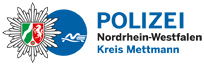 Bicikl kojim Vaše dijete sudjeluje na obuci upravljanja biciklom mora biti tehnički ispravno kao i raspolagati s opremom propisanom Zakonom o cestovnom prometu § 67.Das verkehrssichere Fahrad – Tehnički ispravan biciklBeispiel - primjer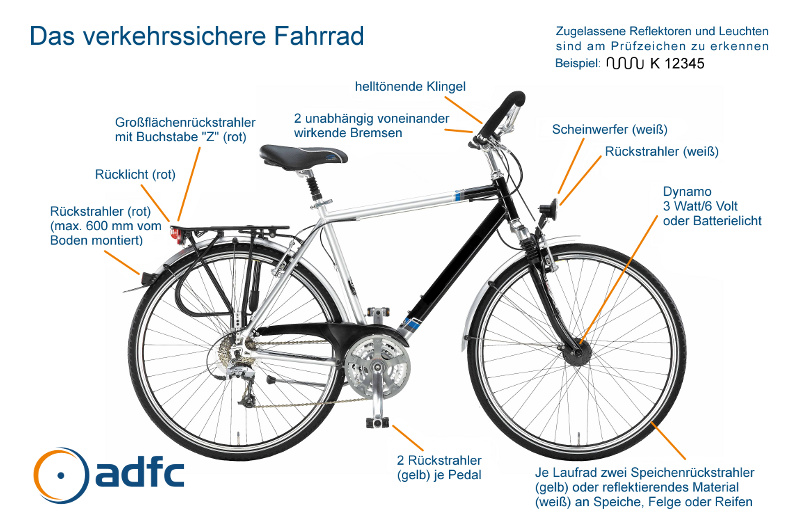 Jako je važno da kočnice za prednji i zadnji kotač besprijekorno funkcioniraju te da je glava volana čvrsto zategnuta. Pored toga, bitno je da je kaciga za glavu ispravno namještena.